Board member names are arrayed across the top row in order of term completion.  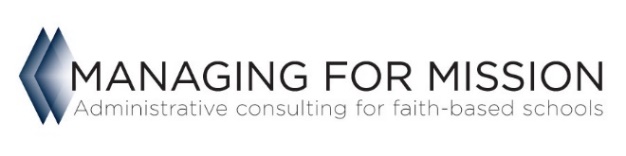 Each member is then profiled by putting X’s in the cells that apply to them.BOARD PROFILE WORKSHEETBOARD PROFILE WORKSHEETBOARD PROFILE WORKSHEETCom-mitteeCom-mitteeCom-mitteeCom-mitteeCom-mitteeCom-mitteeCom-mitteeAffilia-tionParentAffilia-tionAlumAffilia-tionAlum ParentAffilia-tionEmployeePartici-pationCampaignPartici-pationAnnual GivingPartici-pationSpecial EventsPartici-pationVolunteerGenderMaleGenderFemaleEthni-cityCaucasianEthni-cityMinorityReli-gionCatholicReli-gionOtherPro-fessionLawPro-fessionHealthPro-fessionSmall BusinessPro-fessionLarge CorporationPro-fessionEducationPro-fessionPublic AdministrationPro-fessionMediaPro-fessionFinancePro-fessionCommunity VolunteerPro-fessionReligiousPro-fessionTechnologyPro-fessionConstructionPro-fessionOtherBoard SkillsPolicyBoard SkillsPlanningBoard SkillsLegalBoard SkillsPersonnelBoard SkillsEducationBoard SkillsFundraisingBoard SkillsFinanceBoard SkillsCommunications/PRBoard SkillsFacilitiesBoard SkillsReligiousCom-munity Influ-encePhilanthropistCom-munity Influ-enceExpertiseCom-munity Influ-enceMediaCom-munity Influ-enceVolunteer